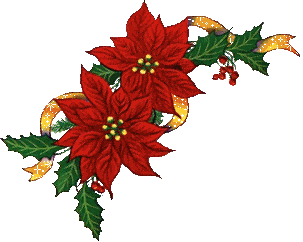 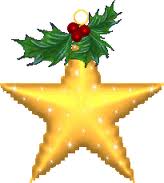 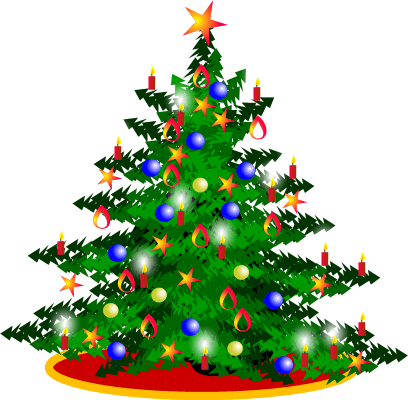 Vánoční výstava prací žákůtvořivé dílny a školní družiny ZŠ Proseč2.12. – 16.12.2014Městská knihovna v Proseči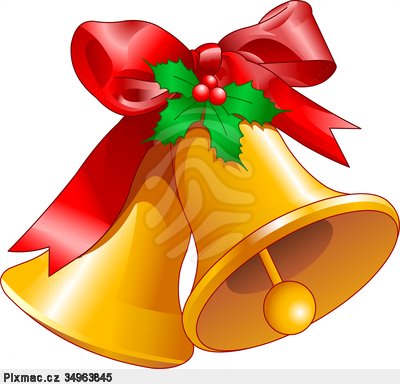 